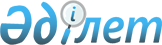 Т.М.Досмұханбетовті Қазақстан Республикасы Туризм және спорт министрі қызметіне тағайындау туралыҚазақстан Республикасы Президентінің 2006 жылғы 27 наурыздағы N 74 Жарлығы



      Темірхан Мыңайдарұлы Досмұханбетов Қазақстан Республикасы Туризм және спорт министрі болып тағайындалсын, ол Қазақстан Республикасы Президентінің Іс басқарушысы қызметінен босатылсын.

      

Қазақстан Республикасының




      Президенті


					© 2012. Қазақстан Республикасы Әділет министрлігінің «Қазақстан Республикасының Заңнама және құқықтық ақпарат институты» ШЖҚ РМК
				